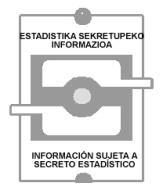 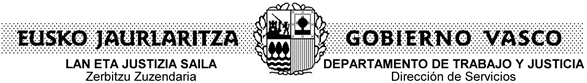 	Entitatean ohiko eta egonkor eran jarduera arrunta egiten duen borondatezko pertsonala, nahiz eta ordu-arduraldia mugatu izan.Se corresponde con el personal voluntario que realiza de forma habitual y estable una actividad ordinaria en la entidad, aunque ésta suponga una dedicación horaria limitada.	Ohikoa ez den kolaborazio puntuala, une batean edo data zehatz batean egin duen pertsonal boluntarioaSe corresponde con el personal voluntario que ha efectuado una colaboración puntual extraordinaria en un momento o fecha concretaENTITATEAREN DATUAK/DATOS DE LA ENTIDADENTITATEAREN DATUAK/DATOS DE LA ENTIDADENTITATEAREN DATUAK/DATOS DE LA ENTIDADENTITATEAREN DATUAK/DATOS DE LA ENTIDADENTITATEAREN DATUAK/DATOS DE LA ENTIDADENTITATEAREN DATUAK/DATOS DE LA ENTIDADENTITATEAREN DATUAK/DATOS DE LA ENTIDADENTITATEAREN DATUAK/DATOS DE LA ENTIDADENTITATEAREN DATUAK/DATOS DE LA ENTIDADGaldesorta hau beteta lortuko ditugun datuak “Gizarte-ekonomiaren estatistika” egiteko erabiliko dira eta datu horiek tratatzeko, fitxategi automatizatu batean sartuko dira, Estatistika – eragiketa hori 190904 zenbakiarekin arautzen du ekainaren 27ko 8/2019 Legeak, 2019-2022 Euskal Estatistika Planaren baitan.Zentzu honetan, eta Euskal Autonomi Erkidegoko Estatistika Legearen 19tik 23ra bitarteko artikuluek diotenarekin bat, zure enpresa eskatzen, zaion estatistika-informazioa erraztera behartuta dago. Aldi berean, emandako datu guztiak babestuak izango dira eta estatistika-sekretupean gordeak izango dira.Los datos obtenidos mediante este cuestionario se utilizarán para la “Estadística de la economía social”, operación estadística regulada con el número 190904 en la Ley 8/2019, de 27 de junio, del Plan Vasco de Estadística 2019–2022, y a tal fin, se incorpora automatizado para su tratamiento. En este sentido, y conforme a lo dispuesto en los artículos 19 a 23 de la Ley de Estadística de la Comunidad Autónoma de Euskadi, su empresa está obligada a suministrar la información estadística que se le requiere. Igualmente, todos los datos suministrados serán objeto de protección y quedarán amparados por el secreto estadístico.Galdesorta hau beteta lortuko ditugun datuak “Gizarte-ekonomiaren estatistika” egiteko erabiliko dira eta datu horiek tratatzeko, fitxategi automatizatu batean sartuko dira, Estatistika – eragiketa hori 190904 zenbakiarekin arautzen du ekainaren 27ko 8/2019 Legeak, 2019-2022 Euskal Estatistika Planaren baitan.Zentzu honetan, eta Euskal Autonomi Erkidegoko Estatistika Legearen 19tik 23ra bitarteko artikuluek diotenarekin bat, zure enpresa eskatzen, zaion estatistika-informazioa erraztera behartuta dago. Aldi berean, emandako datu guztiak babestuak izango dira eta estatistika-sekretupean gordeak izango dira.Los datos obtenidos mediante este cuestionario se utilizarán para la “Estadística de la economía social”, operación estadística regulada con el número 190904 en la Ley 8/2019, de 27 de junio, del Plan Vasco de Estadística 2019–2022, y a tal fin, se incorpora automatizado para su tratamiento. En este sentido, y conforme a lo dispuesto en los artículos 19 a 23 de la Ley de Estadística de la Comunidad Autónoma de Euskadi, su empresa está obligada a suministrar la información estadística que se le requiere. Igualmente, todos los datos suministrados serán objeto de protección y quedarán amparados por el secreto estadístico.EGOITZA NAGUSIAREN DATUAK ADIERAZI EAEtik kanpoko enpresa talde batekoak diren enpresen kasuan /SEÑALAR LOS DATOS DE LA SEDE CENTRAL en aquellos casos en que la empresa pertenezca a un grupo empresarial de fuera de la CAEEGOITZA NAGUSIAREN DATUAK ADIERAZI EAEtik kanpoko enpresa talde batekoak diren enpresen kasuan /SEÑALAR LOS DATOS DE LA SEDE CENTRAL en aquellos casos en que la empresa pertenezca a un grupo empresarial de fuera de la CAEEGOITZA NAGUSIAREN DATUAK ADIERAZI EAEtik kanpoko enpresa talde batekoak diren enpresen kasuan /SEÑALAR LOS DATOS DE LA SEDE CENTRAL en aquellos casos en que la empresa pertenezca a un grupo empresarial de fuera de la CAEEGOITZA NAGUSIAREN DATUAK ADIERAZI EAEtik kanpoko enpresa talde batekoak diren enpresen kasuan /SEÑALAR LOS DATOS DE LA SEDE CENTRAL en aquellos casos en que la empresa pertenezca a un grupo empresarial de fuera de la CAEEGOITZA NAGUSIAREN DATUAK ADIERAZI EAEtik kanpoko enpresa talde batekoak diren enpresen kasuan /SEÑALAR LOS DATOS DE LA SEDE CENTRAL en aquellos casos en que la empresa pertenezca a un grupo empresarial de fuera de la CAEEGOITZA NAGUSIAREN DATUAK ADIERAZI EAEtik kanpoko enpresa talde batekoak diren enpresen kasuan /SEÑALAR LOS DATOS DE LA SEDE CENTRAL en aquellos casos en que la empresa pertenezca a un grupo empresarial de fuera de la CAEEGOITZA NAGUSIAREN DATUAK ADIERAZI EAEtik kanpoko enpresa talde batekoak diren enpresen kasuan /SEÑALAR LOS DATOS DE LA SEDE CENTRAL en aquellos casos en que la empresa pertenezca a un grupo empresarial de fuera de la CAEEGOITZA NAGUSIAREN DATUAK ADIERAZI EAEtik kanpoko enpresa talde batekoak diren enpresen kasuan /SEÑALAR LOS DATOS DE LA SEDE CENTRAL en aquellos casos en que la empresa pertenezca a un grupo empresarial de fuera de la CAEEGOITZA NAGUSIAREN DATUAK ADIERAZI EAEtik kanpoko enpresa talde batekoak diren enpresen kasuan /SEÑALAR LOS DATOS DE LA SEDE CENTRAL en aquellos casos en que la empresa pertenezca a un grupo empresarial de fuera de la CAEIFZ/CIF:          ___    ________________________                        Letra                              IFZ / CIFIZEN SOZIALA/ DENOMINACIÓN SOCIAL: 	KONSTITUZIO-DATA/FECHA DE CONSTITUCIÓN:   ......../......../........    (urtea/hilabetea/eguna - aa/mm/dd)HELBIDEA/ DIRECCIÓN: 	UDALERRIA:	P.K.:MUNICIPIO: ..............................................................._________		C.P.: _______________PROBINTZIA:							HERRIALDEA:PROVINCIA:.................................................................... ______	PAÍS: 		_________TFNOA:				FAXA:TFNO:         ___________________________	FAX:	   ___________________________E-MAILA/E-MAIL:		WEB-ORRIA/ PÁG. WEB:	IFZ/CIF:          ___    ________________________                        Letra                              IFZ / CIFIZEN SOZIALA/ DENOMINACIÓN SOCIAL: 	KONSTITUZIO-DATA/FECHA DE CONSTITUCIÓN:   ......../......../........    (urtea/hilabetea/eguna - aa/mm/dd)HELBIDEA/ DIRECCIÓN: 	UDALERRIA:	P.K.:MUNICIPIO: ..............................................................._________		C.P.: _______________PROBINTZIA:							HERRIALDEA:PROVINCIA:.................................................................... ______	PAÍS: 		_________TFNOA:				FAXA:TFNO:         ___________________________	FAX:	   ___________________________E-MAILA/E-MAIL:		WEB-ORRIA/ PÁG. WEB:	IFZ/CIF:          ___    ________________________                        Letra                              IFZ / CIFIZEN SOZIALA/ DENOMINACIÓN SOCIAL: 	KONSTITUZIO-DATA/FECHA DE CONSTITUCIÓN:   ......../......../........    (urtea/hilabetea/eguna - aa/mm/dd)HELBIDEA/ DIRECCIÓN: 	UDALERRIA:	P.K.:MUNICIPIO: ..............................................................._________		C.P.: _______________PROBINTZIA:							HERRIALDEA:PROVINCIA:.................................................................... ______	PAÍS: 		_________TFNOA:				FAXA:TFNO:         ___________________________	FAX:	   ___________________________E-MAILA/E-MAIL:		WEB-ORRIA/ PÁG. WEB:	IFZ/CIF:          ___    ________________________                        Letra                              IFZ / CIFIZEN SOZIALA/ DENOMINACIÓN SOCIAL: 	KONSTITUZIO-DATA/FECHA DE CONSTITUCIÓN:   ......../......../........    (urtea/hilabetea/eguna - aa/mm/dd)HELBIDEA/ DIRECCIÓN: 	UDALERRIA:	P.K.:MUNICIPIO: ..............................................................._________		C.P.: _______________PROBINTZIA:							HERRIALDEA:PROVINCIA:.................................................................... ______	PAÍS: 		_________TFNOA:				FAXA:TFNO:         ___________________________	FAX:	   ___________________________E-MAILA/E-MAIL:		WEB-ORRIA/ PÁG. WEB:	IFZ/CIF:          ___    ________________________                        Letra                              IFZ / CIFIZEN SOZIALA/ DENOMINACIÓN SOCIAL: 	KONSTITUZIO-DATA/FECHA DE CONSTITUCIÓN:   ......../......../........    (urtea/hilabetea/eguna - aa/mm/dd)HELBIDEA/ DIRECCIÓN: 	UDALERRIA:	P.K.:MUNICIPIO: ..............................................................._________		C.P.: _______________PROBINTZIA:							HERRIALDEA:PROVINCIA:.................................................................... ______	PAÍS: 		_________TFNOA:				FAXA:TFNO:         ___________________________	FAX:	   ___________________________E-MAILA/E-MAIL:		WEB-ORRIA/ PÁG. WEB:	IFZ/CIF:          ___    ________________________                        Letra                              IFZ / CIFIZEN SOZIALA/ DENOMINACIÓN SOCIAL: 	KONSTITUZIO-DATA/FECHA DE CONSTITUCIÓN:   ......../......../........    (urtea/hilabetea/eguna - aa/mm/dd)HELBIDEA/ DIRECCIÓN: 	UDALERRIA:	P.K.:MUNICIPIO: ..............................................................._________		C.P.: _______________PROBINTZIA:							HERRIALDEA:PROVINCIA:.................................................................... ______	PAÍS: 		_________TFNOA:				FAXA:TFNO:         ___________________________	FAX:	   ___________________________E-MAILA/E-MAIL:		WEB-ORRIA/ PÁG. WEB:	IFZ/CIF:          ___    ________________________                        Letra                              IFZ / CIFIZEN SOZIALA/ DENOMINACIÓN SOCIAL: 	KONSTITUZIO-DATA/FECHA DE CONSTITUCIÓN:   ......../......../........    (urtea/hilabetea/eguna - aa/mm/dd)HELBIDEA/ DIRECCIÓN: 	UDALERRIA:	P.K.:MUNICIPIO: ..............................................................._________		C.P.: _______________PROBINTZIA:							HERRIALDEA:PROVINCIA:.................................................................... ______	PAÍS: 		_________TFNOA:				FAXA:TFNO:         ___________________________	FAX:	   ___________________________E-MAILA/E-MAIL:		WEB-ORRIA/ PÁG. WEB:	IFZ/CIF:          ___    ________________________                        Letra                              IFZ / CIFIZEN SOZIALA/ DENOMINACIÓN SOCIAL: 	KONSTITUZIO-DATA/FECHA DE CONSTITUCIÓN:   ......../......../........    (urtea/hilabetea/eguna - aa/mm/dd)HELBIDEA/ DIRECCIÓN: 	UDALERRIA:	P.K.:MUNICIPIO: ..............................................................._________		C.P.: _______________PROBINTZIA:							HERRIALDEA:PROVINCIA:.................................................................... ______	PAÍS: 		_________TFNOA:				FAXA:TFNO:         ___________________________	FAX:	   ___________________________E-MAILA/E-MAIL:		WEB-ORRIA/ PÁG. WEB:	IFZ/CIF:          ___    ________________________                        Letra                              IFZ / CIFIZEN SOZIALA/ DENOMINACIÓN SOCIAL: 	KONSTITUZIO-DATA/FECHA DE CONSTITUCIÓN:   ......../......../........    (urtea/hilabetea/eguna - aa/mm/dd)HELBIDEA/ DIRECCIÓN: 	UDALERRIA:	P.K.:MUNICIPIO: ..............................................................._________		C.P.: _______________PROBINTZIA:							HERRIALDEA:PROVINCIA:.................................................................... ______	PAÍS: 		_________TFNOA:				FAXA:TFNO:         ___________________________	FAX:	   ___________________________E-MAILA/E-MAIL:		WEB-ORRIA/ PÁG. WEB:	ENTITATEAREN MOTA/TIPO DE ENTIDAD ENPLEGU-ZENTRO BEREZIA/CENTRO ESPECIAL DE EMPLEO GIZARTERATZE-ENPRESA/ EMPRESA DE INSERCIÓN  ERALDAKETARAKO NEKAZARITZA-SOZIETATEA/SOCIEDAD AGRARIA DE TRANSFORMACIÓN  BORONDATEZKO AURREIKUSPEN SOZIALEKO ERAKUNDEA/ ENTIDAD DE PREVISIÓN SOCIAL VOLUNTARIA  ARRANTZALEEN KOFRADIAK/COFRADÍAS DE PESCADORES FUNDAZIOA/FUNDACIÓN ONURA PUBLIKOKO ELKARTEAK /ASOCIACIÓN DE UTILIDAD PÚBLICA ENTITATEAREN MOTA/TIPO DE ENTIDAD ENPLEGU-ZENTRO BEREZIA/CENTRO ESPECIAL DE EMPLEO GIZARTERATZE-ENPRESA/ EMPRESA DE INSERCIÓN  ERALDAKETARAKO NEKAZARITZA-SOZIETATEA/SOCIEDAD AGRARIA DE TRANSFORMACIÓN  BORONDATEZKO AURREIKUSPEN SOZIALEKO ERAKUNDEA/ ENTIDAD DE PREVISIÓN SOCIAL VOLUNTARIA  ARRANTZALEEN KOFRADIAK/COFRADÍAS DE PESCADORES FUNDAZIOA/FUNDACIÓN ONURA PUBLIKOKO ELKARTEAK /ASOCIACIÓN DE UTILIDAD PÚBLICA ENTITATEAREN MOTA/TIPO DE ENTIDAD ENPLEGU-ZENTRO BEREZIA/CENTRO ESPECIAL DE EMPLEO GIZARTERATZE-ENPRESA/ EMPRESA DE INSERCIÓN  ERALDAKETARAKO NEKAZARITZA-SOZIETATEA/SOCIEDAD AGRARIA DE TRANSFORMACIÓN  BORONDATEZKO AURREIKUSPEN SOZIALEKO ERAKUNDEA/ ENTIDAD DE PREVISIÓN SOCIAL VOLUNTARIA  ARRANTZALEEN KOFRADIAK/COFRADÍAS DE PESCADORES FUNDAZIOA/FUNDACIÓN ONURA PUBLIKOKO ELKARTEAK /ASOCIACIÓN DE UTILIDAD PÚBLICA ENTITATEAREN MOTA/TIPO DE ENTIDAD ENPLEGU-ZENTRO BEREZIA/CENTRO ESPECIAL DE EMPLEO GIZARTERATZE-ENPRESA/ EMPRESA DE INSERCIÓN  ERALDAKETARAKO NEKAZARITZA-SOZIETATEA/SOCIEDAD AGRARIA DE TRANSFORMACIÓN  BORONDATEZKO AURREIKUSPEN SOZIALEKO ERAKUNDEA/ ENTIDAD DE PREVISIÓN SOCIAL VOLUNTARIA  ARRANTZALEEN KOFRADIAK/COFRADÍAS DE PESCADORES FUNDAZIOA/FUNDACIÓN ONURA PUBLIKOKO ELKARTEAK /ASOCIACIÓN DE UTILIDAD PÚBLICA ENTITATEAREN MOTA/TIPO DE ENTIDAD ENPLEGU-ZENTRO BEREZIA/CENTRO ESPECIAL DE EMPLEO GIZARTERATZE-ENPRESA/ EMPRESA DE INSERCIÓN  ERALDAKETARAKO NEKAZARITZA-SOZIETATEA/SOCIEDAD AGRARIA DE TRANSFORMACIÓN  BORONDATEZKO AURREIKUSPEN SOZIALEKO ERAKUNDEA/ ENTIDAD DE PREVISIÓN SOCIAL VOLUNTARIA  ARRANTZALEEN KOFRADIAK/COFRADÍAS DE PESCADORES FUNDAZIOA/FUNDACIÓN ONURA PUBLIKOKO ELKARTEAK /ASOCIACIÓN DE UTILIDAD PÚBLICA ENTITATEAREN MOTA/TIPO DE ENTIDAD ENPLEGU-ZENTRO BEREZIA/CENTRO ESPECIAL DE EMPLEO GIZARTERATZE-ENPRESA/ EMPRESA DE INSERCIÓN  ERALDAKETARAKO NEKAZARITZA-SOZIETATEA/SOCIEDAD AGRARIA DE TRANSFORMACIÓN  BORONDATEZKO AURREIKUSPEN SOZIALEKO ERAKUNDEA/ ENTIDAD DE PREVISIÓN SOCIAL VOLUNTARIA  ARRANTZALEEN KOFRADIAK/COFRADÍAS DE PESCADORES FUNDAZIOA/FUNDACIÓN ONURA PUBLIKOKO ELKARTEAK /ASOCIACIÓN DE UTILIDAD PÚBLICA ENTITATEAREN MOTA/TIPO DE ENTIDAD ENPLEGU-ZENTRO BEREZIA/CENTRO ESPECIAL DE EMPLEO GIZARTERATZE-ENPRESA/ EMPRESA DE INSERCIÓN  ERALDAKETARAKO NEKAZARITZA-SOZIETATEA/SOCIEDAD AGRARIA DE TRANSFORMACIÓN  BORONDATEZKO AURREIKUSPEN SOZIALEKO ERAKUNDEA/ ENTIDAD DE PREVISIÓN SOCIAL VOLUNTARIA  ARRANTZALEEN KOFRADIAK/COFRADÍAS DE PESCADORES FUNDAZIOA/FUNDACIÓN ONURA PUBLIKOKO ELKARTEAK /ASOCIACIÓN DE UTILIDAD PÚBLICA ENTITATEAREN MOTA/TIPO DE ENTIDAD ENPLEGU-ZENTRO BEREZIA/CENTRO ESPECIAL DE EMPLEO GIZARTERATZE-ENPRESA/ EMPRESA DE INSERCIÓN  ERALDAKETARAKO NEKAZARITZA-SOZIETATEA/SOCIEDAD AGRARIA DE TRANSFORMACIÓN  BORONDATEZKO AURREIKUSPEN SOZIALEKO ERAKUNDEA/ ENTIDAD DE PREVISIÓN SOCIAL VOLUNTARIA  ARRANTZALEEN KOFRADIAK/COFRADÍAS DE PESCADORES FUNDAZIOA/FUNDACIÓN ONURA PUBLIKOKO ELKARTEAK /ASOCIACIÓN DE UTILIDAD PÚBLICA ENTITATEAREN MOTA/TIPO DE ENTIDAD ENPLEGU-ZENTRO BEREZIA/CENTRO ESPECIAL DE EMPLEO GIZARTERATZE-ENPRESA/ EMPRESA DE INSERCIÓN  ERALDAKETARAKO NEKAZARITZA-SOZIETATEA/SOCIEDAD AGRARIA DE TRANSFORMACIÓN  BORONDATEZKO AURREIKUSPEN SOZIALEKO ERAKUNDEA/ ENTIDAD DE PREVISIÓN SOCIAL VOLUNTARIA  ARRANTZALEEN KOFRADIAK/COFRADÍAS DE PESCADORES FUNDAZIOA/FUNDACIÓN ONURA PUBLIKOKO ELKARTEAK /ASOCIACIÓN DE UTILIDAD PÚBLICA FAKTURAZIO-BOLUMENA ENTITATEAREN JARDUERAREN ARABERAVOLUMEN DE FACTURACIÓN SEGÚN ACTIVIDADES DE LA ENTIDADFAKTURAZIO-BOLUMENA ENTITATEAREN JARDUERAREN ARABERAVOLUMEN DE FACTURACIÓN SEGÚN ACTIVIDADES DE LA ENTIDADFAKTURAZIO-BOLUMENA ENTITATEAREN JARDUERAREN ARABERAVOLUMEN DE FACTURACIÓN SEGÚN ACTIVIDADES DE LA ENTIDADFAKTURAZIO-BOLUMENA ENTITATEAREN JARDUERAREN ARABERAVOLUMEN DE FACTURACIÓN SEGÚN ACTIVIDADES DE LA ENTIDADFAKTURAZIO-BOLUMENA ENTITATEAREN JARDUERAREN ARABERAVOLUMEN DE FACTURACIÓN SEGÚN ACTIVIDADES DE LA ENTIDADFAKTURAZIO-BOLUMENA ENTITATEAREN JARDUERAREN ARABERAVOLUMEN DE FACTURACIÓN SEGÚN ACTIVIDADES DE LA ENTIDADFAKTURAZIO-BOLUMENA ENTITATEAREN JARDUERAREN ARABERAVOLUMEN DE FACTURACIÓN SEGÚN ACTIVIDADES DE LA ENTIDADFAKTURAZIO-BOLUMENA ENTITATEAREN JARDUERAREN ARABERAVOLUMEN DE FACTURACIÓN SEGÚN ACTIVIDADES DE LA ENTIDADFAKTURAZIO-BOLUMENA ENTITATEAREN JARDUERAREN ARABERAVOLUMEN DE FACTURACIÓN SEGÚN ACTIVIDADES DE LA ENTIDADI.E.S.N.-09 / C.N.A.E. 09JARDUERA NAGUSIA/ACTIVIDAD PRINCIPAL:   (Zehaztu/Especificar)JARDUERA NAGUSIA/ACTIVIDAD PRINCIPAL:   (Zehaztu/Especificar)._________________________________++2.MAILAKO JARDUERA/ACTIVIDAD SECUNDARIA: (Zehaztu/Especificar)2.MAILAKO JARDUERA/ACTIVIDAD SECUNDARIA: (Zehaztu/Especificar)_________________________________==100%100%ESTABLEZIMENDU-KOPURUA ETA FAKTURAZIOA GUZTIRA (€) -70 kontua- /NÚMERO DE ESTABLECIMIENTOS Y FACTURACIÓN TOTAL (€) -Cuenta 70-			ESTABLEZIMENDUAK/ESTABLECIMIENTOS		          FAKTURAZIOA/FACTURACIÓN 	EAEn	EN LA C.A. DE EUSKADI:		_________		__________________________ € 	ESTATUAN (EAEtik kanpo)	EN EL RESTO DEL ESTADO:	_________		__________________________ €ESTABLEZIMENDU-KOPURUA ETA FAKTURAZIOA GUZTIRA (€) -70 kontua- /NÚMERO DE ESTABLECIMIENTOS Y FACTURACIÓN TOTAL (€) -Cuenta 70-			ESTABLEZIMENDUAK/ESTABLECIMIENTOS		          FAKTURAZIOA/FACTURACIÓN 	EAEn	EN LA C.A. DE EUSKADI:		_________		__________________________ € 	ESTATUAN (EAEtik kanpo)	EN EL RESTO DEL ESTADO:	_________		__________________________ €ESTABLEZIMENDU-KOPURUA ETA FAKTURAZIOA GUZTIRA (€) -70 kontua- /NÚMERO DE ESTABLECIMIENTOS Y FACTURACIÓN TOTAL (€) -Cuenta 70-			ESTABLEZIMENDUAK/ESTABLECIMIENTOS		          FAKTURAZIOA/FACTURACIÓN 	EAEn	EN LA C.A. DE EUSKADI:		_________		__________________________ € 	ESTATUAN (EAEtik kanpo)	EN EL RESTO DEL ESTADO:	_________		__________________________ €ESTABLEZIMENDU-KOPURUA ETA FAKTURAZIOA GUZTIRA (€) -70 kontua- /NÚMERO DE ESTABLECIMIENTOS Y FACTURACIÓN TOTAL (€) -Cuenta 70-			ESTABLEZIMENDUAK/ESTABLECIMIENTOS		          FAKTURAZIOA/FACTURACIÓN 	EAEn	EN LA C.A. DE EUSKADI:		_________		__________________________ € 	ESTATUAN (EAEtik kanpo)	EN EL RESTO DEL ESTADO:	_________		__________________________ €ESTABLEZIMENDU-KOPURUA ETA FAKTURAZIOA GUZTIRA (€) -70 kontua- /NÚMERO DE ESTABLECIMIENTOS Y FACTURACIÓN TOTAL (€) -Cuenta 70-			ESTABLEZIMENDUAK/ESTABLECIMIENTOS		          FAKTURAZIOA/FACTURACIÓN 	EAEn	EN LA C.A. DE EUSKADI:		_________		__________________________ € 	ESTATUAN (EAEtik kanpo)	EN EL RESTO DEL ESTADO:	_________		__________________________ €LANGILEAK GUZTIRA (2018ko abenduaren 31)TOTAL PERSONAL (31 diciembre 2018)    	EAEn	EN LA C.A. DE EUSKADI:	. _________ 	ESTATUAN (EAEtik kanpo)	EN EL RESTO DEL ESTADO:	_________LANGILEAK GUZTIRA (2018ko abenduaren 31)TOTAL PERSONAL (31 diciembre 2018)    	EAEn	EN LA C.A. DE EUSKADI:	. _________ 	ESTATUAN (EAEtik kanpo)	EN EL RESTO DEL ESTADO:	_________LANGILEAK GUZTIRA (2018ko abenduaren 31)TOTAL PERSONAL (31 diciembre 2018)    	EAEn	EN LA C.A. DE EUSKADI:	. _________ 	ESTATUAN (EAEtik kanpo)	EN EL RESTO DEL ESTADO:	_________LANGILEAK GUZTIRA (2018ko abenduaren 31)TOTAL PERSONAL (31 diciembre 2018)    	EAEn	EN LA C.A. DE EUSKADI:	. _________ 	ESTATUAN (EAEtik kanpo)	EN EL RESTO DEL ESTADO:	_________GASTUAK/GASTOSGASTUAK/GASTOSGASTUAK/GASTOSBALIOA EUROTAN 2018VALOR EN EUROS 201860.-	EROSKETA GARBIAK (600+601+602+607-606-608-609 Kontuak)	COMPRAS NETAS (Cuentas 600+601+602+607-606-608-609)	Erosketen gaineko rappel-ak, itzulketa goiz ordaintzeagatik deskontuak kenduta/Descontados rappels por compras y 	devoluciones, descuentos por pronto pago)61.-	SALGAIEN ETA LEHENGAIEN IZAKINEN ALDAKUNTZA	VARIACIÓN DE EXISTENCIAS DE MERCADERÍAS Y MATERIAS PRIMAS	(Cuenta 61 Kontua) (Urtarrilaren 1-Abenduaren 31/1 Enero-31 Diciembre)62.-	KANPO-ZERBITZUAK (62. Kontua)	SERVICIOS EXTERIORES (Cuenta 62)63.-	JARDUEARARI ATXIKITUTAKO ZERGAK (63 Kontua)	IMPUESTOS LIGADOS A LA ACTIVIDAD/TRIBUTOS (Cuenta 63)64.-	LANGILERIA-GASTUAK (64 Kontua)	GASTOS DE PERSONAL (Cuenta 64)65.-	BESTELAKO GESTIO-GASTUAK (65 Kontua)	OTROS GASTOS DE GESTIÓN (Cuenta 65)66.-	FINANTZA-GASTUAK (66 Kontua)	GASTOS FINANCIEROS (Cuenta 66)67.-	AKTIBO EZOHIKOETATIK SORTUTAKO GALERA ETA EZOHIKO GASTUAK (67 Kontua)	PERDIDAS PROCEDENTES DE ACTIVOS NO CORRIENTES Y GASTOS EXCEPCIONALES (Cuenta 67)68.-	AMORTIZAZIOETARAKO ZUZKIDURAK (68 Kontua)	DOTACIONES PARA AMORTIZACIONES (Cuenta 68)69.-	NARRIADURATIK SORTUTAKO GALERAK ETA BESTELAKO ZUZKIDURAK (69 Kontua)	PÉRDIDAS POR DETERIORO Y OTRAS DOTACIONES (Cuenta 69)GASTUAK GUZTIRA/TOTAL GASTOS (60+61+62+63+64+65+66+67+68+69)........................................SARRERAK/INGRESOSSARRERAK/INGRESOSSARRERAK/INGRESOSSARRERAK/INGRESOSBALIOA EUROTAN 2018VALOR EN EUROS 201870.-	SALMENTA GARBIAK / VENTAS NETAS. Salmenten gaineko rappel-ak, itzulketak eta goiz ordaintzeagatik deskontuak kenduta /Descontados rappels por ventas y devoluciones y descuentos por pronto pago) (Cuentas 700+701+702+703+705-706-708-709 Kontuak)70.-	SALMENTA GARBIAK / VENTAS NETAS. Salmenten gaineko rappel-ak, itzulketak eta goiz ordaintzeagatik deskontuak kenduta /Descontados rappels por ventas y devoluciones y descuentos por pronto pago) (Cuentas 700+701+702+703+705-706-708-709 Kontuak)BALIOA EUROTAN 2018VALOR EN EUROS 201870.-	SALMENTA GARBIAK / VENTAS NETAS. Salmenten gaineko rappel-ak, itzulketak eta goiz ordaintzeagatik deskontuak kenduta /Descontados rappels por ventas y devoluciones y descuentos por pronto pago) (Cuentas 700+701+702+703+705-706-708-709 Kontuak)70.-	SALMENTA GARBIAK / VENTAS NETAS. Salmenten gaineko rappel-ak, itzulketak eta goiz ordaintzeagatik deskontuak kenduta /Descontados rappels por ventas y devoluciones y descuentos por pronto pago) (Cuentas 700+701+702+703+705-706-708-709 Kontuak)71.-	LANEN, BUKATUTAKO PRODUKTUEN ETA FABRIKAZIO BIDEAN DAUDEN IZAKINEN ALDAKUNTZAK. (71 Kontua) (Zeinua zehaztu) (Abenduaren 31eko balioa-Urtarrilaren 1eko balioa) / VARIACIÓN DE EXISTENCIAS DE OBRAS Y PRODUCTOS TERMINADOS Y EN CURSO DE FABRICACIÓN (Cuenta 71) (Especificar Signo) (Valor 31 Diciembre – Valor 1 Enero)71.-	LANEN, BUKATUTAKO PRODUKTUEN ETA FABRIKAZIO BIDEAN DAUDEN IZAKINEN ALDAKUNTZAK. (71 Kontua) (Zeinua zehaztu) (Abenduaren 31eko balioa-Urtarrilaren 1eko balioa) / VARIACIÓN DE EXISTENCIAS DE OBRAS Y PRODUCTOS TERMINADOS Y EN CURSO DE FABRICACIÓN (Cuenta 71) (Especificar Signo) (Valor 31 Diciembre – Valor 1 Enero)71.-	LANEN, BUKATUTAKO PRODUKTUEN ETA FABRIKAZIO BIDEAN DAUDEN IZAKINEN ALDAKUNTZAK. (71 Kontua) (Zeinua zehaztu) (Abenduaren 31eko balioa-Urtarrilaren 1eko balioa) / VARIACIÓN DE EXISTENCIAS DE OBRAS Y PRODUCTOS TERMINADOS Y EN CURSO DE FABRICACIÓN (Cuenta 71) (Especificar Signo) (Valor 31 Diciembre – Valor 1 Enero)73.-	ENPRESARENTZAT BURUTUTAKO LANAK (73 Kontua)	TRABAJOS REALIZADOS PARA LA EMPRESA (Cuenta 73)73.-	ENPRESARENTZAT BURUTUTAKO LANAK (73 Kontua)	TRABAJOS REALIZADOS PARA LA EMPRESA (Cuenta 73)74.-	DIRU-LAGUNTZAK, DOHAINTZAK ETA LEGATUAK (74 Kontua)	SUBVENCIONES , DONACIONES Y LEGADOS(Cuenta 74)74.-	DIRU-LAGUNTZAK, DOHAINTZAK ETA LEGATUAK (74 Kontua)	SUBVENCIONES , DONACIONES Y LEGADOS(Cuenta 74)75.-	BESTELAKO SARRERA GAINERATUAK (75 Kontua)	OTROS INGRESOS ACCESORIOS (Cuenta 75)75.-	BESTELAKO SARRERA GAINERATUAK (75 Kontua)	OTROS INGRESOS ACCESORIOS (Cuenta 75)76.-	FINANTZA-SARRERAK (76 Kontua)	INGRESOS FINANCIEROS (Cuenta 76)76.-	FINANTZA-SARRERAK (76 Kontua)	INGRESOS FINANCIEROS (Cuenta 76)77.-	AKTIBO EZOHIKOETATIK SORTUTAKO MOZKINAK ETA EZOHIKO SARRERAK (77 Kontua)	BENEFICIOS PROCEDENTES DE ACTIVOS NO CORRIENTES E INGRESOS EXCEPCIONALES (Cuenta 77)77.-	AKTIBO EZOHIKOETATIK SORTUTAKO MOZKINAK ETA EZOHIKO SARRERAK (77 Kontua)	BENEFICIOS PROCEDENTES DE ACTIVOS NO CORRIENTES E INGRESOS EXCEPCIONALES (Cuenta 77)79.-	HORNIDURA ETA NARRIADURATIK SORTUTAKO GALEREN SOBERAKINA ETA APLIKAZIOA (79 Kontua)	EXCESOS Y APLICACIONES DE PROVISIONES Y PÉRDIDAS POR DETERIORO (Cuenta 79)79.-	HORNIDURA ETA NARRIADURATIK SORTUTAKO GALEREN SOBERAKINA ETA APLIKAZIOA (79 Kontua)	EXCESOS Y APLICACIONES DE PROVISIONES Y PÉRDIDAS POR DETERIORO (Cuenta 79)SARRERAK GUZTIRA/TOTAL INGRESOS (70+71+73+74+75+76+77+79)..............................................SARRERAK GUZTIRA/TOTAL INGRESOS (70+71+73+74+75+76+77+79)..............................................LANGILEAK 2018. URTEAN/ PERSONAL AÑO 2018LANGILEAK 2018. URTEAN/ PERSONAL AÑO 2018LANGILEAK 2018. URTEAN/ PERSONAL AÑO 2018LANGILEAK 2018. URTEAN/ PERSONAL AÑO 2018LANGILEAK 2018. URTEAN/ PERSONAL AÑO 2018LANGILEAK 2018. URTEAN/ PERSONAL AÑO 2018LANGILEAK 2018. URTEAN/ PERSONAL AÑO 2018LANGILEAK 2018. URTEAN/ PERSONAL AÑO 2018LANGILEAK 2018. URTEAN/ PERSONAL AÑO 2018LANGILEAK 2018. URTEAN/ PERSONAL AÑO 2018LANGILEAK 2018. URTEAN/ PERSONAL AÑO 2018LANGILEAK 2018. URTEAN/ PERSONAL AÑO 2018LANGILEAK 2018. URTEAN/ PERSONAL AÑO 2018LANGILEAK 2018. URTEAN/ PERSONAL AÑO 2018LANGILEAK 2018. URTEAN/ PERSONAL AÑO 2018LANGILEAK 2018. URTEAN/ PERSONAL AÑO 2018LANGILEAK 2018. URTEAN/ PERSONAL AÑO 2018ORDAINDUTAKO PERTSONALA/ 	PERSONAL REMUNERADO ORDAINDUTAKO PERTSONALA/ 	PERSONAL REMUNERADO ORDAINDUTAKO PERTSONALA/ 	PERSONAL REMUNERADO ORDAINDUTAKO PERTSONALA/ 	PERSONAL REMUNERADO ORDAINDUTAKO PERTSONALA/ 	PERSONAL REMUNERADO ORDAINDUTAKO PERTSONALA/ 	PERSONAL REMUNERADO ORDAINDUTAKO PERTSONALA/ 	PERSONAL REMUNERADO ORDAINDUTAKO PERTSONALA/ 	PERSONAL REMUNERADO ORDAINDUTAKO PERTSONALA/ 	PERSONAL REMUNERADO Langileak Data hauetan/ Personal en las FechasLangileak Data hauetan/ Personal en las FechasLangileak Data hauetan/ Personal en las FechasLangileak Data hauetan/ Personal en las FechasLangileak Data hauetan/ Personal en las FechasEkainak 3030 Junio (1)Ekainak 3030 Junio (1)Abenduak 3131 Diciembre (2)Abenduak 3131 Diciembre (2)Langileen batez bestekoa Personal Medio (1)+(2)/2Langileen batez bestekoa Personal Medio (1)+(2)/2Langileen batez bestekoa Personal Medio (1)+(2)/2Langileen batez bestekoa Personal Medio (1)+(2)/2LanorduakHoras Trabajadas	ORDAINDUTAKO PERTSONAL FINKOA	PERSONAL REMUNERADO FIJO 	ORDAINDUTAKO PERTSONAL FINKOA	PERSONAL REMUNERADO FIJO 	ORDAINDUTAKO PERTSONAL FINKOA	PERSONAL REMUNERADO FIJO 	ORDAINDUTAKO PERTSONAL FINKOA	PERSONAL REMUNERADO FIJO 	ORDAINDUTAKO BEHIN-BEHINEKO LANGILEAKPERSONAL REMUNERADO EVENTUAL 	ORDAINDUTAKO BEHIN-BEHINEKO LANGILEAKPERSONAL REMUNERADO EVENTUAL 	ORDAINDUTAKO BEHIN-BEHINEKO LANGILEAKPERSONAL REMUNERADO EVENTUAL 	ORDAINDUTAKO BEHIN-BEHINEKO LANGILEAKPERSONAL REMUNERADO EVENTUAL GizonezkoakHombresEmakumezkoakMujeresEmakumezkoakMujeresBATEZ BESTEKO LANGILEAK PERSONAL MEDIOBATEZ BESTEKO LANGILEAK PERSONAL MEDIOBATEZ BESTEKO LANGILEAK PERSONAL MEDIO++ANUALIZATUTAKO BORONDATEZKO PERTSONALA	PERSONAL VOLUNTARIO ANUALIZADO ANUALIZATUTAKO BORONDATEZKO PERTSONALA	PERSONAL VOLUNTARIO ANUALIZADO ANUALIZATUTAKO BORONDATEZKO PERTSONALA	PERSONAL VOLUNTARIO ANUALIZADO ANUALIZATUTAKO BORONDATEZKO PERTSONALA	PERSONAL VOLUNTARIO ANUALIZADO ANUALIZATUTAKO BORONDATEZKO PERTSONALA	PERSONAL VOLUNTARIO ANUALIZADO ANUALIZATUTAKO BORONDATEZKO PERTSONALA	PERSONAL VOLUNTARIO ANUALIZADO ANUALIZATUTAKO BORONDATEZKO PERTSONALA	PERSONAL VOLUNTARIO ANUALIZADO ANUALIZATUTAKO BORONDATEZKO PERTSONALA	PERSONAL VOLUNTARIO ANUALIZADO ANUALIZATUTAKO BORONDATEZKO PERTSONALA	PERSONAL VOLUNTARIO ANUALIZADO Langileak Data Hauetan/ Personal en las FechasLangileak Data Hauetan/ Personal en las FechasLangileak Data Hauetan/ Personal en las FechasLangileak Data Hauetan/ Personal en las FechasLangileak Data Hauetan/ Personal en las FechasEkainak 3030 Junio (1)Ekainak 3030 Junio (1)Abenduak 3131 Diciembre (2)Abenduak 3131 Diciembre (2)Langileen batez bestekoa Personal Medio (1)+(2)/2Langileen batez bestekoa Personal Medio (1)+(2)/2Langileen batez bestekoa Personal Medio (1)+(2)/2Langileen batez bestekoa Personal Medio (1)+(2)/2LanorduakHoras Trabajadas	EGITURAKO BORONDATEZKO LANGILEAK (1)	PERSONAL VOLUNTARIO ESTUCTURAL (1) 	EGITURAKO BORONDATEZKO LANGILEAK (1)	PERSONAL VOLUNTARIO ESTUCTURAL (1) 	EGITURAKO BORONDATEZKO LANGILEAK (1)	PERSONAL VOLUNTARIO ESTUCTURAL (1) 	EGITURAKO BORONDATEZKO LANGILEAK (1)	PERSONAL VOLUNTARIO ESTUCTURAL (1) 	BORONDATEZKO PERTSONAL PUNTUALA (2) 	PERSONAL VOLUNTARIO PUNTUAL (2)	BORONDATEZKO PERTSONAL PUNTUALA (2) 	PERSONAL VOLUNTARIO PUNTUAL (2)	BORONDATEZKO PERTSONAL PUNTUALA (2) 	PERSONAL VOLUNTARIO PUNTUAL (2)	BORONDATEZKO PERTSONAL PUNTUALA (2) 	PERSONAL VOLUNTARIO PUNTUAL (2)GizonezkoakHombresEmakumezkoakMujeresEmakumezkoakMujeresBATEZ BESTEKO LANGILEAK PERSONAL MEDIOBATEZ BESTEKO LANGILEAK PERSONAL MEDIOBATEZ BESTEKO LANGILEAK PERSONAL MEDIO++EKITALDIKO INBERTSIOAK (Eskurapen edo Kostu prezioaren arabera)INVERSIONES DEL EJERCICIO (Según el Precio de Adquisición o Coste)EKITALDIKO INBERTSIOAK (Eskurapen edo Kostu prezioaren arabera)INVERSIONES DEL EJERCICIO (Según el Precio de Adquisición o Coste)EKITALDIKO INBERTSIOAK (Eskurapen edo Kostu prezioaren arabera)INVERSIONES DEL EJERCICIO (Según el Precio de Adquisición o Coste)EKITALDIKO INBERTSIOAK (Eskurapen edo Kostu prezioaren arabera)INVERSIONES DEL EJERCICIO (Según el Precio de Adquisición o Coste)EKITALDIKO INBERTSIOAK (Eskurapen edo Kostu prezioaren arabera)INVERSIONES DEL EJERCICIO (Según el Precio de Adquisición o Coste)EKITALDIKO INBERTSIOAK (Eskurapen edo Kostu prezioaren arabera)INVERSIONES DEL EJERCICIO (Según el Precio de Adquisición o Coste)EKITALDIKO INBERTSIOAK (Eskurapen edo Kostu prezioaren arabera)INVERSIONES DEL EJERCICIO (Según el Precio de Adquisición o Coste)Urtean zehar enpresak eskuratutako edo/eta burututako inbertsio materialen eta ez materialen inbertsioak adieraz itzazu –hasitako inbertsioak, hobekuntza eta konponketa handiak kontutan hartu beharko dira–. Inbertsio ez-materialen barruan, leasing finantzarioko erregimenean alokatutako ondasunak eskurapen balioan –finantzatutako zenbatekoa– gaineratuko dira, beti ere errentamendu-kontratua 2018an egin bada. Inclúyanse las inversiones materiales e inmateriales adquiridas y/o ejecutadas por la empresa durante el año –deberán considerarse las inversiones en curso y grandes reparaciones y mejoras-. Dentro de las inversiones inmateriales se incluirán los bienes arrendados en régimen de leasing financiero por su valor de adquisición –importe financiado- siempre que el contrato de arrendamiento se haya realizado en el año 2018Urtean zehar enpresak eskuratutako edo/eta burututako inbertsio materialen eta ez materialen inbertsioak adieraz itzazu –hasitako inbertsioak, hobekuntza eta konponketa handiak kontutan hartu beharko dira–. Inbertsio ez-materialen barruan, leasing finantzarioko erregimenean alokatutako ondasunak eskurapen balioan –finantzatutako zenbatekoa– gaineratuko dira, beti ere errentamendu-kontratua 2018an egin bada. Inclúyanse las inversiones materiales e inmateriales adquiridas y/o ejecutadas por la empresa durante el año –deberán considerarse las inversiones en curso y grandes reparaciones y mejoras-. Dentro de las inversiones inmateriales se incluirán los bienes arrendados en régimen de leasing financiero por su valor de adquisición –importe financiado- siempre que el contrato de arrendamiento se haya realizado en el año 2018Urtean zehar enpresak eskuratutako edo/eta burututako inbertsio materialen eta ez materialen inbertsioak adieraz itzazu –hasitako inbertsioak, hobekuntza eta konponketa handiak kontutan hartu beharko dira–. Inbertsio ez-materialen barruan, leasing finantzarioko erregimenean alokatutako ondasunak eskurapen balioan –finantzatutako zenbatekoa– gaineratuko dira, beti ere errentamendu-kontratua 2018an egin bada. Inclúyanse las inversiones materiales e inmateriales adquiridas y/o ejecutadas por la empresa durante el año –deberán considerarse las inversiones en curso y grandes reparaciones y mejoras-. Dentro de las inversiones inmateriales se incluirán los bienes arrendados en régimen de leasing financiero por su valor de adquisición –importe financiado- siempre que el contrato de arrendamiento se haya realizado en el año 2018BALIOA EUROTAN 2018VALOR EN EUROS 2018BALIOA EUROTAN 2018VALOR EN EUROS 2018BALIOA EUROTAN 2018VALOR EN EUROS 2018IBILGETZE MATERIALETAN EGINDAKO INBERTSIOAK (22. Kontuaren gehikuntza edo aldaketa 2017arekiko)INVERSIONES EN INMOVILIZACIONES MATERIALES (Incremento o Variación de la Cuenta 22 respecto a 2017)IBILGETZE MATERIALETAN EGINDAKO INBERTSIOAK (22. Kontuaren gehikuntza edo aldaketa 2017arekiko)INVERSIONES EN INMOVILIZACIONES MATERIALES (Incremento o Variación de la Cuenta 22 respecto a 2017)IBILGETZE MATERIALETAN EGINDAKO INBERTSIOAK (22. Kontuaren gehikuntza edo aldaketa 2017arekiko)INVERSIONES EN INMOVILIZACIONES MATERIALES (Incremento o Variación de la Cuenta 22 respecto a 2017)IBILGETZE UKIEZINETAN EGINDAKO INBERTSIOAK (21. Kontuaren gehikuntza edo aldaketa 2017arekiko)INVERSIONES EN INMOVILIZACIONES INTANGIBLES (Incremento o Variación de la Cuenta 21 respecto a 2017)IBILGETZE UKIEZINETAN EGINDAKO INBERTSIOAK (21. Kontuaren gehikuntza edo aldaketa 2017arekiko)INVERSIONES EN INMOVILIZACIONES INTANGIBLES (Incremento o Variación de la Cuenta 21 respecto a 2017)IBILGETZE UKIEZINETAN EGINDAKO INBERTSIOAK (21. Kontuaren gehikuntza edo aldaketa 2017arekiko)INVERSIONES EN INMOVILIZACIONES INTANGIBLES (Incremento o Variación de la Cuenta 21 respecto a 2017)BEREZKO DIRUA/FONDOS PROPIOSBEREZKO DIRUA/FONDOS PROPIOSBEREZKO DIRUA/FONDOS PROPIOSBEREZKO DIRUA/FONDOS PROPIOSBEREZKO DIRUA/FONDOS PROPIOSBEREZKO DIRUA/FONDOS PROPIOSBEREZKO DIRUA/FONDOS PROPIOSKAPITALA, ERRESERBAK ETA APLIKATU BEHARREKO EMAITZAK / CAPITAL, RESERVASY RESULTADOS PENDIENTES DE APLICACIÓN (Cuentas 10+11±12 Kontuak)KAPITALA, ERRESERBAK ETA APLIKATU BEHARREKO EMAITZAK / CAPITAL, RESERVASY RESULTADOS PENDIENTES DE APLICACIÓN (Cuentas 10+11±12 Kontuak)KAPITALA, ERRESERBAK ETA APLIKATU BEHARREKO EMAITZAK / CAPITAL, RESERVASY RESULTADOS PENDIENTES DE APLICACIÓN (Cuentas 10+11±12 Kontuak)PASIBOA GUZTIRA/TOTAL PASIVOPASIBOA GUZTIRA/TOTAL PASIVOPASIBOA GUZTIRA/TOTAL PASIVOPASIBOA GUZTIRA/TOTAL PASIVOPASIBOA GUZTIRA/TOTAL PASIVOPASIBOA GUZTIRA/TOTAL PASIVOPASIBOA GUZTIRA/TOTAL PASIVOPASIBOA GUZTIRA / TOTAL PASIVOPASIBOA GUZTIRA / TOTAL PASIVOPASIBOA GUZTIRA / TOTAL PASIVOKAPITALAREN DIRU LAGUNTZA OFIZIALAK/SUBVENCIONES OFICIALES DE CAPITALKAPITALAREN DIRU LAGUNTZA OFIZIALAK/SUBVENCIONES OFICIALES DE CAPITALKAPITALAREN DIRU LAGUNTZA OFIZIALAK/SUBVENCIONES OFICIALES DE CAPITALKAPITALAREN DIRU LAGUNTZA OFIZIALAK/SUBVENCIONES OFICIALES DE CAPITALKAPITALAREN DIRU LAGUNTZA OFIZIALAK/SUBVENCIONES OFICIALES DE CAPITALKAPITALAREN DIRU LAGUNTZA OFIZIALAK/SUBVENCIONES OFICIALES DE CAPITALKAPITALAREN DIRU LAGUNTZA OFIZIALAK/SUBVENCIONES OFICIALES DE CAPITALKAPITALAREN DIRU-LAGUNTZA OFIZIALAK (130 Kontuaren gehigarria edo aldaketa 2017arekiko)SUBVENCIONES OFICIALES DE CAPITAL (Incremento o Variación de la Cuenta 130 respecto a 2017)KAPITALAREN DIRU-LAGUNTZA OFIZIALAK (130 Kontuaren gehigarria edo aldaketa 2017arekiko)SUBVENCIONES OFICIALES DE CAPITAL (Incremento o Variación de la Cuenta 130 respecto a 2017)KAPITALAREN DIRU-LAGUNTZA OFIZIALAK (130 Kontuaren gehigarria edo aldaketa 2017arekiko)SUBVENCIONES OFICIALES DE CAPITAL (Incremento o Variación de la Cuenta 130 respecto a 2017) IRADOKIZUNAK / SUGERENCIAS IRADOKIZUNAK / SUGERENCIAS IRADOKIZUNAK / SUGERENCIAS IRADOKIZUNAK / SUGERENCIAS IRADOKIZUNAK / SUGERENCIAS IRADOKIZUNAK / SUGERENCIAS IRADOKIZUNAK / SUGERENCIASHARREMANETARAKO PERTSONA /PERSONA DE CONTACTO: 	HARREMANETARAKO PERTSONA /PERSONA DE CONTACTO: 	HARREMANETARAKO PERTSONA /PERSONA DE CONTACTO: 	HARREMANETARAKO PERTSONA /PERSONA DE CONTACTO: 	TELEFONOA/TELÉFONO: ___________________________E-MAILA/E-MAIL:	E-MAILA/E-MAIL:	E-MAILA/E-MAIL:	